 Long-term Plan Unit:  Long-term Plan Unit: 12.1АSchool: NIS AEO PetropavlovskNIS AEO PetropavlovskNIS AEO PetropavlovskNIS AEO PetropavlovskDate:02.09.202002.09.2020Teacher Name:Teacher Name:Е. ЖунусовЕ. ЖунусовЕ. ЖунусовGrade: 12 Advanced12 AdvancedNumber Present: Number Present: Absent:Theme of the Lesson:Theme of the Lesson:Artificial IntelligenceArtificial IntelligenceArtificial IntelligenceArtificial IntelligenceArtificial IntelligenceArtificial IntelligenceLearning objectives to be achieved during this lesson (Subject Programme Reference)Learning objectives to be achieved during this lesson (Subject Programme Reference)Learning objectives to be achieved during this lesson (Subject Programme Reference)Learning objectives to be achieved during this lesson (Subject Programme Reference)LearningObjectives12.4.3.1 describe application of artificial intelligence in industry, education, medicine, gaming industry, society12.4.3.1 describe application of artificial intelligence in industry, education, medicine, gaming industry, society12.4.3.1 describe application of artificial intelligence in industry, education, medicine, gaming industry, societyLesson Objectivesdescribe spheres where artificial intelligence is applied: industry, education, medicine, gaming industry, society describe spheres where artificial intelligence is applied: industry, education, medicine, gaming industry, society describe spheres where artificial intelligence is applied: industry, education, medicine, gaming industry, society SuccessCriteriaRemember:Learners get theoretical knowledge about Artificial IntelligenceLearners get theoretical knowledge about Artificial IntelligenceSuccessCriteriaUnderstand:The fields where artificial intelligence is appliedThe fields where artificial intelligence is appliedSuccessCriteriaAnalyze:Define the advantages and disadvantages of Artificial IntelligenceDefine the advantages and disadvantages of Artificial IntelligenceSuccessCriteriaCreate:Posts where AI is usedPosts where AI is usedLanguageObjectivesStudents can:Students can:- take part in debates about the advantages and disadvantages of using artificial intelligence - use terminology in discussing and describing the sphere of application of artificial intelligence LanguageObjectivesVocabulary:Vocabulary:Artificial IntelligenceMachine LearningNeural NetworkStrong AIWeak AISuperintelligenceComputer VisionDeep LearningLanguageObjectivesLanguage Scaffolding:Language Scaffolding:Artificial intelligence is ... .. and can be applied in the following areas .......The advantages of using artificial intelligence are ... ..The disadvantages of using artificial intelligence are ......ValuesInstilledPair work: Respect for self and other opinions. Collaboration.Pair work: Respect for self and other opinions. Collaboration.Pair work: Respect for self and other opinions. Collaboration.Cross-curricularLinks Biology, MathematicsBiology, MathematicsBiology, MathematicsPrior knowledgeLearners know the basic principles of computer systems from Unit 11.1A.Learners know the basic principles of computer systems from Unit 11.1A.Learners know the basic principles of computer systems from Unit 11.1A.DifferentiationAssessmentHealth and SafetyPeer feedback. Group discussion and group support.Peer assessment and group discussion of students’ work.Encourage students to follow the H&S rules of the department.Lesson plan seen by HOD before the lessonLesson plan seen by HOD before the lessonLesson plan seen by HOD before the lessonLesson plan seen by HOD before the lessonName:Signature:Course of the lessonCourse of the lessonCourse of the lessonCourse of the lessonCourse of the lessonCourse of the lessonG - Group WorkG - Group WorkI - Individual WorkE - Learner ExperimentW – Whole Class DiscussionW – Whole Class DiscussionD - Teacher DemonstrationD - Teacher DemonstrationF - Supports Formative AssessmentT - Teacher ExpositionP – Pair WorkP – Pair WorkPlanned
TimingsPlanned ActivitiesPlanned ActivitiesPlanned ActivitiesPlanned ActivitiesResourcesLesson 1Lesson 1Lesson 1Lesson 11 minThe teacher shares the link to presentation on nearpod.comhttps://share.nearpod.com/vsph/eCJQ4id9LuEditable link (if there is necessary to copy to own library):https://share.nearpod.com/e/f30JUh5xl9The teacher shares the link to presentation on nearpod.comhttps://share.nearpod.com/vsph/eCJQ4id9LuEditable link (if there is necessary to copy to own library):https://share.nearpod.com/e/f30JUh5xl9The teacher shares the link to presentation on nearpod.comhttps://share.nearpod.com/vsph/eCJQ4id9LuEditable link (if there is necessary to copy to own library):https://share.nearpod.com/e/f30JUh5xl9The teacher shares the link to presentation on nearpod.comhttps://share.nearpod.com/vsph/eCJQ4id9LuEditable link (if there is necessary to copy to own library):https://share.nearpod.com/e/f30JUh5xl9https://share.nearpod.com/vsph/eCJQ4id9Lu2 minThe teacher congratulates students with new school year:It’s been a fun summer, but now it is time to meet old school friends and learn new things! Wishing you a wonderful new school year!The teacher congratulates students with new school year:It’s been a fun summer, but now it is time to meet old school friends and learn new things! Wishing you a wonderful new school year!The teacher congratulates students with new school year:It’s been a fun summer, but now it is time to meet old school friends and learn new things! Wishing you a wonderful new school year!The teacher congratulates students with new school year:It’s been a fun summer, but now it is time to meet old school friends and learn new things! Wishing you a wonderful new school year!Slide 13 minThe teacher discusses the curriculum for 2020-2021 yearsThe teacher discusses the curriculum for 2020-2021 yearsThe teacher discusses the curriculum for 2020-2021 yearsThe teacher discusses the curriculum for 2020-2021 yearsSlide 25 minBrain storming. Collaborating ideasThe students need to say what they know about Artificial Intelligence by responding to the following questions: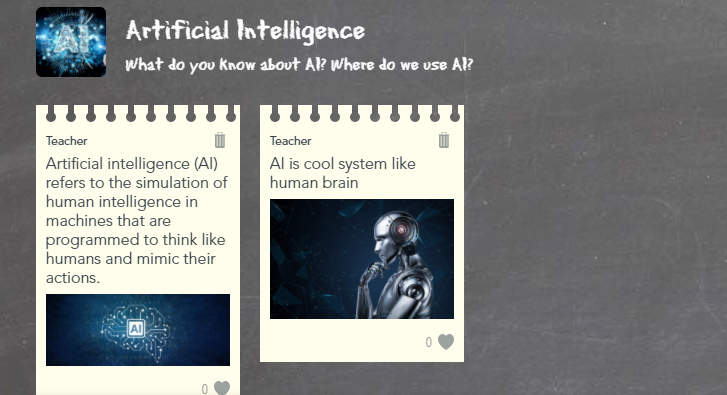 What do you know about AI?Where do we use AI?Brain storming. Collaborating ideasThe students need to say what they know about Artificial Intelligence by responding to the following questions:What do you know about AI?Where do we use AI?Brain storming. Collaborating ideasThe students need to say what they know about Artificial Intelligence by responding to the following questions:What do you know about AI?Where do we use AI?Brain storming. Collaborating ideasThe students need to say what they know about Artificial Intelligence by responding to the following questions:What do you know about AI?Where do we use AI?Slide 31 minThe teacher introduces the topic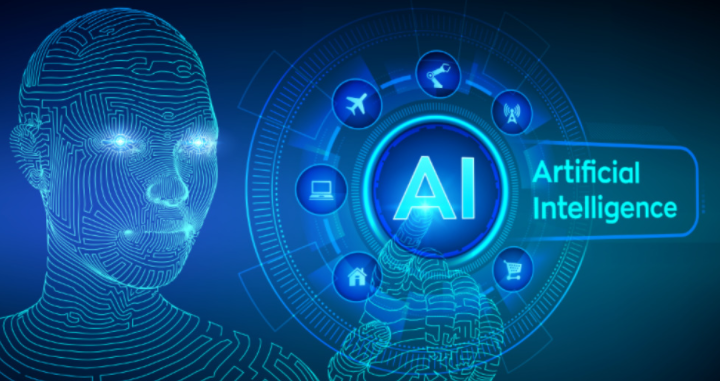 The teacher introduces the topicThe teacher introduces the topicThe teacher introduces the topicSlide 42 minThe teacher and students discuss the assessment criteria and lesson objectives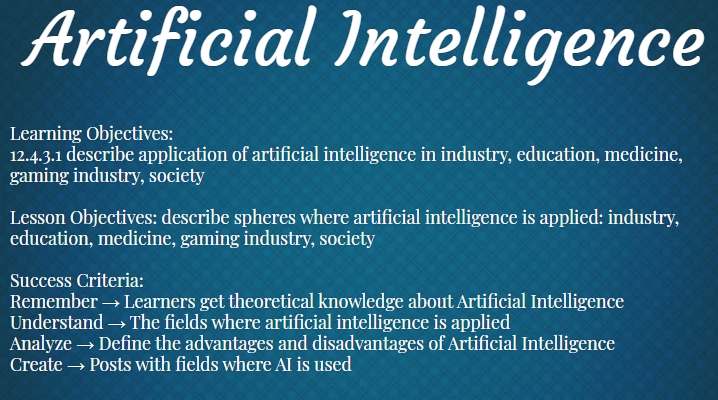 The teacher and students discuss the assessment criteria and lesson objectivesThe teacher and students discuss the assessment criteria and lesson objectivesThe teacher and students discuss the assessment criteria and lesson objectivesSlide 510 minThe teacher shares the video on YouTubehttps://youtu.be/kWmX3pd1f10?t=10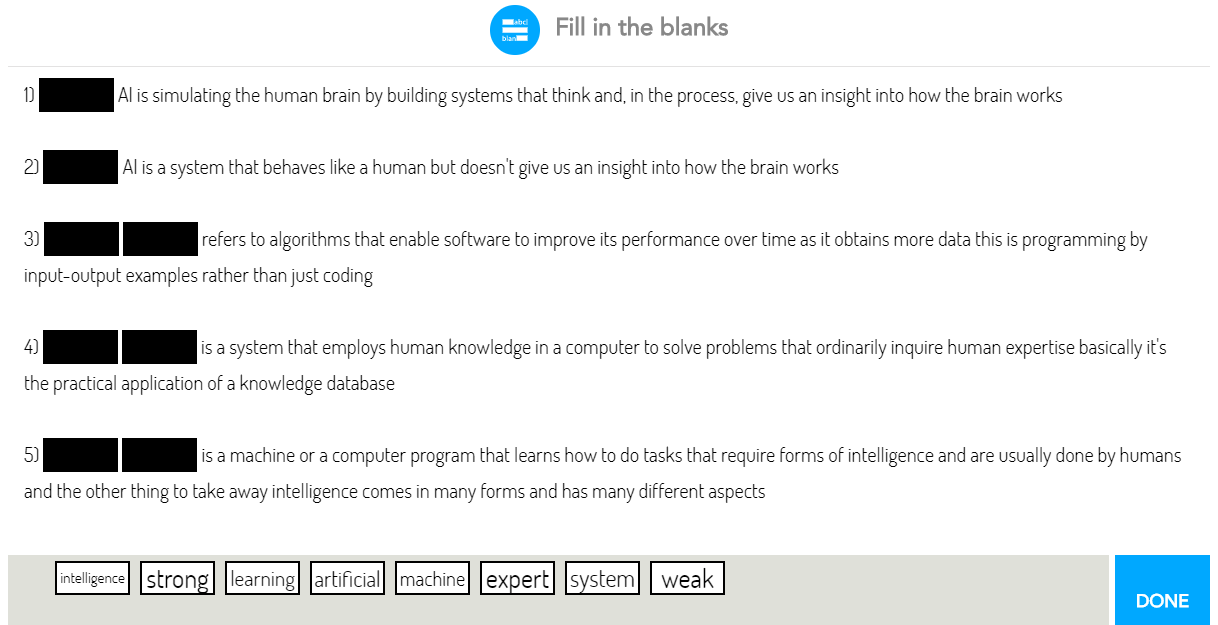 The students watch the video and fill the gaps according the videoThe teacher shares the video on YouTubehttps://youtu.be/kWmX3pd1f10?t=10The students watch the video and fill the gaps according the videoThe teacher shares the video on YouTubehttps://youtu.be/kWmX3pd1f10?t=10The students watch the video and fill the gaps according the videoThe teacher shares the video on YouTubehttps://youtu.be/kWmX3pd1f10?t=10The students watch the video and fill the gaps according the videoSlide 63 min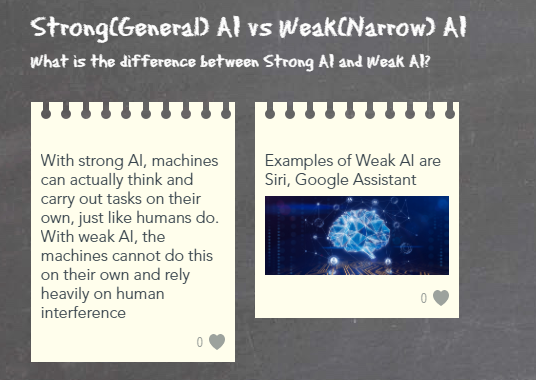 The class needs to compare Strong and Weak AI and discuss itThe class needs to compare Strong and Weak AI and discuss itThe class needs to compare Strong and Weak AI and discuss itThe class needs to compare Strong and Weak AI and discuss itSlide 7Lesson 2Lesson 2Lesson 2Lesson 27 minConsolidation of acquired knowledge by playing game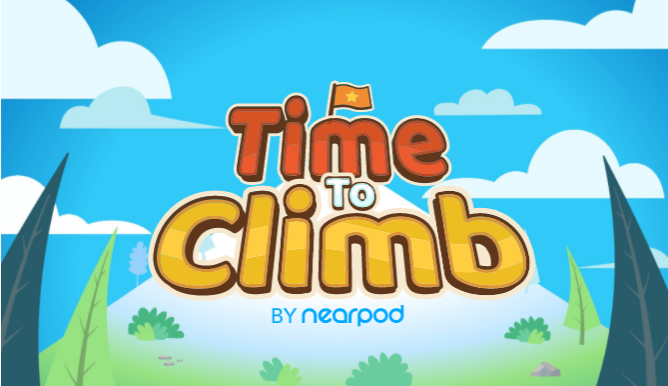 Consolidation of acquired knowledge by playing gameConsolidation of acquired knowledge by playing gameConsolidation of acquired knowledge by playing gameSlide 85 minThe students need to research the fields where we use Artificial Intelligence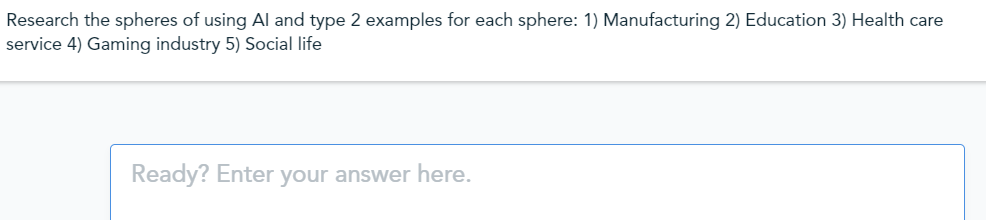 The task is to type 2 examples for each field of using AI 1) Manufacturing2) Education3) Health care service4) Gaming industry5) Social life The students need to research the fields where we use Artificial IntelligenceThe task is to type 2 examples for each field of using AI 1) Manufacturing2) Education3) Health care service4) Gaming industry5) Social life The students need to research the fields where we use Artificial IntelligenceThe task is to type 2 examples for each field of using AI 1) Manufacturing2) Education3) Health care service4) Gaming industry5) Social life The students need to research the fields where we use Artificial IntelligenceThe task is to type 2 examples for each field of using AI 1) Manufacturing2) Education3) Health care service4) Gaming industry5) Social life Slide 91 minHomework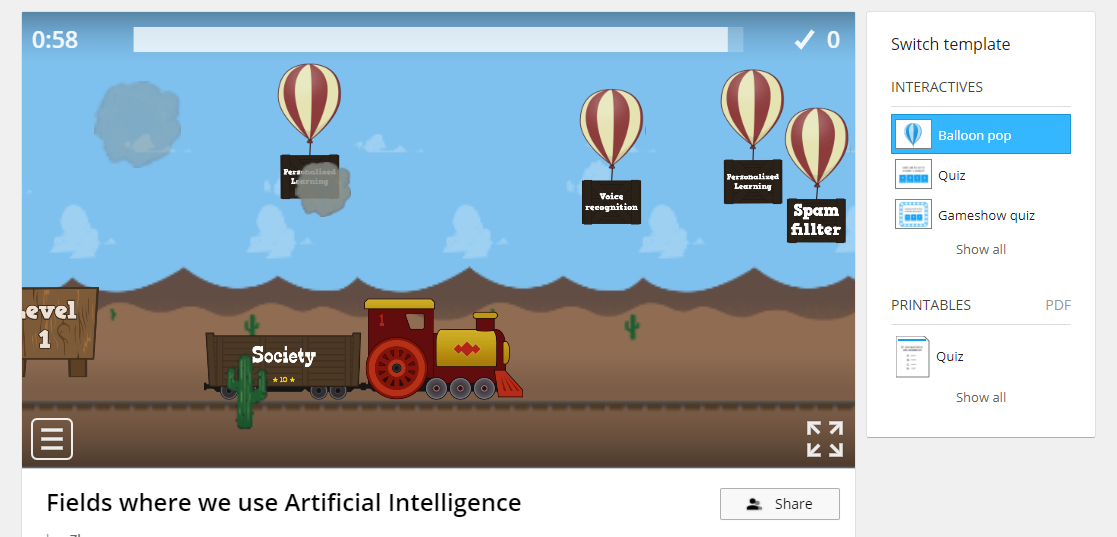 https://wordwall.net/play/3907/260/820The students need to choose examples on clouds and put it into correct category (Manufacturing, Education, Health care service, Gaming industry, Social life)Homeworkhttps://wordwall.net/play/3907/260/820The students need to choose examples on clouds and put it into correct category (Manufacturing, Education, Health care service, Gaming industry, Social life)Homeworkhttps://wordwall.net/play/3907/260/820The students need to choose examples on clouds and put it into correct category (Manufacturing, Education, Health care service, Gaming industry, Social life)Homeworkhttps://wordwall.net/play/3907/260/820The students need to choose examples on clouds and put it into correct category (Manufacturing, Education, Health care service, Gaming industry, Social life)Slide 10https://wordwall.net/play/3907/260/820ReflectionReflectionWere the lesson objectives/learning objectives realistic? Did I stick to timings? What changes did I make from my plan and why?Did all learners achieve the LO? Did my planned differentiation work well?If not, why?Summary EvaluationSummary EvaluationWhat two things went well (consider both teaching and learning)?What two things went well (consider both teaching and learning)?1:2:What two things would have improved the lesson (consider both teaching and learning)?What two things would have improved the lesson (consider both teaching and learning)?1:2:What have I learned from this lesson about the class or achievements/difficulties of individuals that will inform my next lesson?What have I learned from this lesson about the class or achievements/difficulties of individuals that will inform my next lesson?